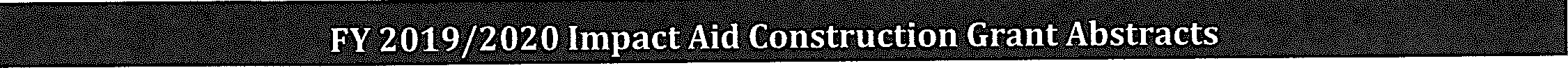 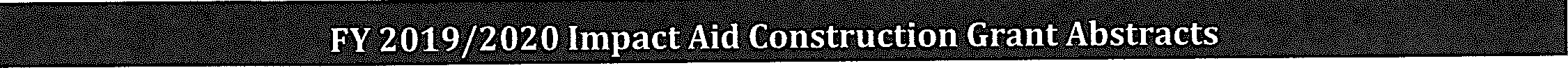 S041C200002Yukon Flats School District, $7,315,514AKYukon Flats School District is located in an Artic Area of Alaska where facility maintenance and operations are extremely costly. The school district is embarking on a full scale school renovation that will replace all the mechanical, electrical, plumbing, and other systems to help ensure future maintainability, improve building efficiency, and help improve the health and safety for the Native Alaskan children. The project also will bring the school into Americans with Disabilities Act (ADA) compliance and address roof and settlement issues.S041C200009Painted Desert Demo Project, $912,000 AZThe STAR Elementary School is a Charter School located in a very remote, rural area adjacent to the Navajo Reservation. No utility lines reach the school, which is entirely off-grid and must rely on solar and wind power with a propane generator back up for all electrical requirements. Safe drinking water and the school's fire suppression system is provided by well pumps must also be powered by the school. The proposed project will provide continuous power through an expanded and interconnected solar panel field and make fire suppression capabilities more immediately accessible to the main school campus and the two water well, with electrical systems linked. It will also make the science lab/maker space fully functional.S041C200017Wyola Elementary School District #29, $6,537,000 MTThe Wyola Elementary School mechanical systems are over 60 years old. Water and septic systems are beyond useful life. Friable asbestos  exist in the facility and the heating and ventilation system does not provide a filtered outside air supply. This replacement project will address these health and safety issues by building a new building with an on-site well as the main water supply. Additionally, the school plans to provide proper treatment of the shallow alluvial water source and have the water tested by a licensed water treatment operator. The current building and systems are antiquated beyond repair and replacement is more cost effective.S041C200015Ojibwe Charter School, $2,635,486 MIThe Ojibwe Charter School was established in 2003 with a modular facility meant to last for only 2 years until a permanent facility could be purchased. The school is in the 15th year of educating over 100 students in the same modular facility. The classrooms have water leaking from the roof and vents, mold growth, siding damages, and excessive humidity issues that have been associated with occupants' sickness and allergies. The project will renovate the Waishkey Center and add an addition. This additional space will address the overcrowding and health and safety concerns.